АДМИНИСТРАЦИЯ КСТОВСКОГО МУНИЦИПАЛЬНОГО РАЙОНАМУНИЦИПАЛЬНОЕ  БЮДЖЕТНОЕОБЩЕОБРАЗОВАТЕЛЬНОЕ УЧРЕЖДЕНИЕ    «Школа  № 6  с кадетскими классами»Дополнительная общеобразовательнаяобщеразвивающая программасоциально – педагогической социально – педагогической   социально –педагогической   направленностикружка «Журналистика»возраст обучающихся: 12 – 16 летсрок реализации: 1 год                                                           г.Кстово2018 год1.Пояснительная запискаДополнительная образовательная программа «Журналистика» носит социально-педагогическую направленность направленность. Данная программа разработана в соответствии с федеральными государственными образовательными стандартами (ФГОС), федеральным законом "Об образовании в Российской Федерации" от 29 декабря 2012 г. N 273-ФЗ, с последними рекомендациями Приказа Министерства просвещения РФ от 9 ноября 2018 г. N 196. Актуальность программы. Как показывают наши наблюдения, современные дети хотят не просто писать очередные сочинения, но хотят, и совершенно справедливо, овладевать теми речевыми жанрами, которые существуют в реальной речевой практике. Именно к ним относятся газетные жанры - в том числе информационные. На уроках русского языка, к сожалению, совершенно не хватает времени учить школьников умению свободно пользоваться теми речевыми жанрами, которых требует тот или иной конкретный случай. Газета, созданная членами кружка «Юный журналист» позволяет не только запечатлеть яркие и интересные события жизни, но и удовлетворить соответствующие интересы и потребности учащихся.Новизна программы Программа учитывает интересы и способности учащихся. Созданные условия в процессе работы позволяют вовлечь каждого учащегося в активный познавательный процесс, постоянно испытывать свои интеллектуальные силы для определения возникающих проблем и умения решать их совместными усилиями.Отличительные особенности программы. Программа учитывает интересы и способности учащихся, создает условия для обучения в соответствии с их интересами. Разнообразие форм подачи литературного материала повышает эффективность учебно-воспитательного процесса, его результативность, позволяет вывести ученика из состояния пассивности в состояние активного действия. Программа учит детей совместной деятельности в контакте друг с другом. Результат творческой деятельности - выпуск школьной газеты. Это позволяет детям раскрыть свои способности, творчески самореализоваться. Творческая группа полезна для социализации подростков: они учатся жить в коллективе, приобретают организаторские и лидерские качества, которые пригодятся в дальнейшем.Педагогическая целесообразность программы  определяется с учетом возрастных особенностей учащихся, широкими возможностями социализации в процессе обучения, получением дополнительных знаний области  русского языка и литературы. Адресат программы.Дополнительная общеобразовательная общеразвивающая программа   предназначена для обучения детей в возрасте от   12 до   16  лет. Занятия по программе проводятся с объединением детей «Журналистика» разного  возраста с постоянным составом. Учащиеся набираются по желанию. Число учащихся в объединениях 15  человек.Формы организации образовательного процесса.Основной формой обучения является учебное занятие. Формы проведения учебных занятий – групповая. Методы организации занятий: объяснительно-иллюстративный, рассказ, беседа; практикумы, творческие мастерские, лекции, практические работы и др. Основные виды занятий тесно связаны, дополняют друг друга и проводятся в течение всего учебного года с учетом планируемых мероприятий и интересов учащихся.Срок освоения  программы.Программа рассчитана на 1 год обучения.  Объем учебных часов программы – 36 часов.Режим занятий.Работа кружка осуществляется 1 раз  в неделю и включает в себя  1 занятие по 45 минут. Учебный год начинается 1 сентября текущего года и заканчивается 25 мая2. Цели и задачи программыЦель программы Целью  программы является  обеспечение  эстетического, интеллектуального, нравственного развития    личности, воспитание творческой индивидуальности молодого человека, развитие интереса к литературному творчеству, развитие и совершенствование словесного творчества учащихся. Программа рассчитана на вовлечение школьников разного возраста в мир художественного творчества. Занятия помогают им понять красоту мира, развивают их образное видение окружающей действительности, воспитывают интерес к слову, стимулируют поиски своих «индивидуально-авторских» изобразительных средств, способствуют творческим проявлениям  речепроизводства. В процессе творчества должны удовлетворяться познавательные и коммуникативные запросы учащихся, находить выход фантазия, воображение, стремление познать себя в окружающем мире .литературного творчества Наши занятия помогают в процессе юных разрешить также проблему взаимодействия двух начал: сознания литературы как факта речепроизводства  и языка как первоэлемента литературы. Успешная работа кружка предполагает знакомство с азами теории литературы.Образовательные: Задачи:В ходе изучения курса имеется возможность вести работу по формированию у учащихся следующих умений:умения анализировать и интерпретировать текст;умения выражать и аргументировать собственную оценку и суждение;умения проводить наблюдение и оценивать явления и события, происходящие в социальной жизни, с опорой на экономические, правовые, социально-политические, культурологические знания; умения оценивать собственные действия и действия других людей с точки зрения нравственности, права и экономической рациональности;умения конструктивно разрешать конфликтных ситуаций в  моделируемых  учебных задачах  и в реальной жизни; умения работать с текстовым материалом.Воспитательные:  Формирование культуру и навыки группового взаимодействия;  Способствование развитию творческих способностей и эстетического вкуса подростков;  Способствование развитию коммуникативных умений и навыков обучающихся. Развивающие:  Способствование развитию алгоритмического и логического мышления, памяти и умению анализировать;  Создание условия для повышения самооценки обучающегося, реализации его как личности;  Формирование потребности в саморазвитии;  Способствование развитию познавательной самостоятельности. Нормативно-правовая базаФедеральный уровень1.Концепция развития образования РФ до 2020 г2.Федеральная целевая программа развития образования на 2016-2020 гг.3.Стратегия развития воспитания в РФ на период до 2025 г4.Патриотическое воспитание граждан РФ на 2016-2020 г.5. Концепция развития дополнительного образования детей от 4 сентября 2014 г. № 1726-р6. Методические рекомендации по реализации адаптированных дополнительных общеобразовательных программ от 29 марта 2016 г. N ВК-641/097. Приказ об утверждении порядка организации и осуществления образовательной деятельности по дополнительным общеобразовательным программам от 9 ноября 2018 г. N 1968. «Об утверждении СанПин 2.4.4.3172-14 «Санитарно-эпидемиологические требования к устройству, содержанию и организации режима работы образовательных организаций дополнительного образования детей»9.Методические рекомендации по уточнению понятия и содержания внеурочной деятельности в рамках реализации основных общеобразовательных программ, в том числе в части проектной деятельности от 18.08.2017 № 09-167210. Письмо минобрнауки от 18.11.2015 09-3242  "О направлении информации" (вместе с "Методическими рекомендациями по проектированию дополнительных общеразвивающих программ (включая разноуровневые программы)"Региональный уровень1.Государственная программа «Развитие образования Нижегородской области» от 30 апреля 2014 года № 301Муниципальный уровень1.Муниципальная программа  «Развитие образования Кстовского муниципального района на 2017-2019 гг.»Школьный уровеньПоложение об организации  дополнительного образования в школе от 01.02.2019 г3. Содержание программы3.1 Учебный  план дополнительной общеобразовательной общеразвивающей программы «Журналистика  »Срок реализации программы: 1 год.3.2. Содержание учебно-тематического плана 1. Теория. Профессия – журналист. Этика поведения журналиста. Понятие информации. Виды средств массовой информации (СМИ). Права и обязанности журналиста при сборе и распространении информации. Практика. Анализ видов информации. Анализ средств массовой информации. Практические навыки журналиста – навыки работы за компьютером (текстовый редактор Microsoft Office Word, Microsoft Office Publisher: набор текста, форматирование, размещение текста в публикациях различного формата)2. Теория. Школьная пресса: достоинства и недостатки. Обзор школьной печати. Содержание школьной газеты. Источники информации.Практика. Сбор возможной информации для очередного номера газеты «Школяр»”3. Теория. Формат и объем издания. Название и его оформление. Деление газетной полосы на колонки. Размещение заголовков. Выбор шрифтов. Средства выделения в тексте. Роль и функции фотоиллюстраций, рисунков.Практика. Анализ периодических изданий. Подбор и оформление названий к отвлеченным текстам. Оформление заголовка статьи. Размещение материала в газете. Набор текста разным шрифтом (с выделением основной мысли). Подбор иллюстраций к статье. Оформление полученных результатов для газеты .4. Практика. Самостоятельное оформление своей статьи для газеты «Школяр»5. Теория. Как расположить к себе людей. Методы сбора информации: наблюдение, работа с документами, беседа, опрос, анкетирование. Структура текста: заголовок, смысловые части, иллюстрации.Практика. Подготовка материала для газеты на основе наблюдения, работы с документацией. Составление вопросов для интервью, беседы, опроса. Поиск и анализ анкет и их результатов в периодической печати. Составление анкеты с последующим анкетированием одноклассников. Обработка результатов. Оформление полученных результатов для газеты «Школяр»6. Практика. Самостоятельный сбор информации на заданную тему (по выбору учащегося). Обработка информации, оформление статьи.7. Теория. Основные жанры журналистики: заметка, репортаж, фоторепортаж.Практика. Анализ заметок, репортажей, периодической печати. Фоторепортаж, его особенности. Составление своей заметки, репортажа. Фоторепортаж на заданную тему. Оформление полученных результатов для газеты “Школяр ”.8. Практика. Создание материала определенного жанра (по выбору учащегося). Оформление полученных результатов для газеты “Школяр ”.9. Практика. Самостоятельный выпуск газеты на основе набранного материала.4. Планируемые результаты освоения программы. Основные личностные результаты, формируемые в процессе освоения программы – это: Овладение способами самопознания, рефлексии; приобретение социальных знаний о ситуации межличностного взаимодействия;Получение школьником опыта переживания и позитивного отношения к базовым ценностям общества (человек, семья, Отечество, природа, мир, знания, культура)Приобретение опыта общения с представителями других социальных групп, других поколений, опыт самоорганизации, организации совместной деятельности с другими детьми и работы в команде; нравственно-этический опыт взаимодействия со сверстниками, старшими и младшими детьми, взрослыми в соответствии с общепринятыми нравственными нормами.К основным метапредметным результатам , формируемым  в процессе освоения программы, можно отнести: Уметь редактировать текст, Уметь анализировать текст,Уметь действовать в предлагаемых обстоятельствах с импровизированным текстом на заданную тему; Уметь выбирать нужное из множества, Уметь иллюстрировать текст.Уметь произносить одну и ту же фразу или скороговорку с разными интонациями;Уметь строить диалоги,Уметь записывать диалоги.Основные предметные результаты, формируемые в процессе изучения программы направлены  на то,  чтобы  ученик            Знал правила поведения при взятии интервью, правила этикета в обществе, Знал виды и жанры газетных публикаций, Знал правила русской грамматики,Знал типы речи, стили речи,           Знал особенности грамматических ошибок и речевых недочетов5. Календарный учебный график дополнительной общеобразовательной (общеразвивающей) программы«Журналистика»Условные обозначения:	ведение занятий по расписанию	итоговая (промежуточная) аттестация                   каникулярный период6.Условия реализации Программа реализуется в учебном кабинете при наличии необходимого оборудования, множительной техники, методических и информационных ресурсов.7. Формы проведения промежуточной и итоговой аттестацииДля полноценной реализации данной программы используются разные виды контроля:текущий – осуществляется посредством наблюдения за деятельностью ребенка в процессе занятий;промежуточный – праздники, соревнования, занятия-зачеты, конкурсы;итоговая проверка каждого текста, газеты.Формой подведения итогов считать: выпуск очередного номера школьной газеты. Способы и формы определения результативности освоения программыОсновными методами отслеживания (диагностики) успешности овладения учащимися содержания программы являются: текущий контроль успеваемости, промежуточная и итоговая аттестации учащихся.Текущий контроль учащихся проводится с целью установления фактического уровня теоретических знаний и практических умений и навыков по темам (разделам) дополнительной общеобразовательной (общеразвивающей) программы.Текущий контроль успеваемости учащихся осуществляется педагогом по каждой изученной теме.Текущий контроль может проводиться в следующих формах: теоретический опрос, тестирование; практическая работа. Промежуточная аттестация обучающихся проводится с целью повышения ответственности педагогов и учащихся за результаты образовательного процесса, за объективную оценку усвоения учащимися дополнительной общеобразовательной (общеразвивающей)  программы, за степень усвоения учащимися дополнительной общеобразовательной (общеразвивающей)  программы в рамках учебного года.Промежуточная аттестация учащихся включает в себя проверку теоретических знаний и практических умений и навыков.Промежуточная аттестация учащихся может проводиться в следующих формах:Беседы по критериям выполнения письменных заданийИтоговая аттестация учащихся проводится с целью выявления уровня развития способностей и личностных качеств ребенка и их соответствия прогнозируемым результатам освоения дополнительной общеобразовательной (общеразвивающей)  программы.Итоговая аттестация проводится по окончанию обучения по дополнительной общеобразовательной (общеразвивающей)  программе «Журналистика».Итоговая аттестация учащихся включает в себя проверку теоретических знаний и практических умений и навыков.Итоговая аттестация учащихся может проводиться в следующей форме: Формой подведения итогов считать: выпуск очередного номера школьной газеты.8. Методическое обеспечение Список использованной   литературы1.Выготский Л.С. Воображение и творчество в детском возрасте. СПБ.:СОЮЗ, 1997.2.Организация внеклассной работы по русскому языку .Пособие для учителя .М.. Гуманит. изд. Центр ВЛАДОС, 2000.3.Журнал «Русский язык в школе».2017. №7.4.Школьная риторика под .редакцией Т.А.Ладыженской .Москва. Просвещение.2010.ПриложенияАнкета для обучающихся (средние и старшие классы)№  1Твой пол, возраст: м__ ж__возраст:_________В какой школе, классе ты учишься?___________Какой кружок (секцию) ты посещаешь  ___________________________________________Сколько лет ты занимаешься в _________Как ты узнал о деятельности данного кружка (секции)? (нужное подчеркните)— сказали родители_ из интернета _ здесь занимались, занимаются мои друзья_ из рекламы (газеты, радио и т.д.)_ из объявления на стенде в школе_ посоветовали учителя в школе_ другое (напишите)_____________________________________6.Почему ты выбрал именно этот кружок (секцию)? (нужное подчеркните, можно отметить несколько причин)_ нравится заниматься данным направлением (спорт, рисование, театр и т.д.)_ потому, что здесь хорошие педагоги_ посоветовали родители, учителя_ занимался в прошлом учебном году, решил продолжить ходить на занятия_ здесь занимались, занимаются мои друзья_ мне понравился педагог_ думаю, что здесь я узнаю много интересного_ другое (напишите)________________________________7.С какими интересами, мечтами, желаниями ты пришел в этот кружок (секцию)? (нужное подчеркните, можно отметить несколько причин)_ надежда заняться любимым делом:_ желание узнать что-то новое, интересное:_ надежда найти новых друзей:_ надежда на то, что занятия помогут лучше понять самого  себя:_ желание узнать о том, что не изучают в школе:_ надежда на то, что занятия в коллективе помогут  преодолеть трудности в учебе:_ надежда на то, что занятия в коллективе помогут в будущем приобрести интересную профессию:_ надежда на то, что занятия в коллективе помогут исправить мои имеющиеся недостатки:_ желание провести свободное время с пользой:8.Насколько ты удовлетворен занятиями твоего кружка (секции)?(1-не нравятся, 5 – очень нравятся)1…….2……3…….4……5Удовлетворяют ли тебя условия, в которых ты занимаешься?(Оцените по пятибалльной шкале, где 1 — совсем не доволен, 5-полностью доволен)._ месторасположение кружка  с точки зрения вашего удобства:_ удобство времени работы кружка :_ качество материально-технического обеспечения кружка :_ качество обучения в кружке :_ качество общения с педагогом:_ санитарно — гигиенические условия, в которых проходят занятия:_ контингент детей (ребята, с которыми ты занимаешься в одной группе):Если бы занятия  были платные, как думаешь, согласились бы твои родители оплачивать данную услугу?_ Да                            _ Нет                              _ Затрудняюсь ответитьАнкета для учащихся  №2Вариант № 1Дорогой друг!Не хотел(а) бы ты рассказать о своих увлечениях, о том, чем тебе нравится заниматься в свободное время? Если да, мы предлагаем тебе ответить на эти вопросы. Надеемся, что твои ответы будут искренними.1. Сколько тебе лет? 2. В каком школьном объединении ты занимаешься? _______________3. Как давно ты посещаешь этот кружок (секцию, клуб)? _____________4. Почему ты выбрал(а) это объединение?_________________________5. Часто ли ты без причины пропускаешь занятия кружка?____________6. Что больше всего тебе нравится в работе кружка?_________________7. Испытываешь ли ты трудности при выполнении заданий преподавателя?_____8. Как ты считаешь, приносят ли тебе пользу занятия? Если да, то какую? ______9. Сколько раз в неделю ты хотел(а) бы заниматься в объединении?___________10. Выбери (отметь знаком «+») ту рожицу, которая соответствует твоему настроению во время занятий в кружке (секции)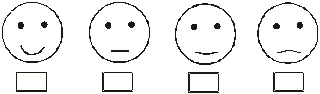 11. Чем еще ты любишь заниматься в свободное от учебы в школе время?_______________________12. Твои планы на будущее. Хотел(а) бы ты посещать занятия этого объединения в следующем году?___Благодарим тебя за ответы!Вариант № 21. Напиши, пожалуйста, название кружка, секции, другого объединения, в котором ты занимался(лась) в этом учебном году 2. Что тебя привлекает в работе этого кружка, секции, объединения? 3. Чему ты научился(лась) и что нового узнал(а) на занятиях своего кружка, секции, объединения, организации в этом году? 4. Будешь ли ты посещать данное объединение в следующем году? (да, нет, пока не знаю)_____5. Что бы ты хотел(а) изменить в работе своего кружка, секции, объединения? ________________6. Где и как ты показал(а) свои знания и умения, полученные в кружке, секции, объединении? Анкета для родителей  №3Уважаемые родители!Дети и свободное время. Как сделать досуг ребят содержательным, полезным, интересным? Какие возможности есть для этого у школы? Нам хотелось бы узнать ваше мнение по этим проблемам. Мы будем рады, если вы, отвечая на вопросы данной анкеты, поделитесь с нами своими соображениями по поводу организации досуга ваших детей.1. Сколько лет вашему ребенку? 2. Чем любит заниматься сын (дочь) в свободное от учебы время?_______3. Какой школьный кружок (секцию, клуб) посещает ребенок?___________4. Кто стал инициатором прихода ребенка в кружок (секцию, клуб)?______5. Как давно занимается ребенок в кружке (секции, клубе)? _____________6. Регулярно или от случая к случаю посещает ребенок занятия кружка (секции, клуба)? _______7. Как вы считаете, оказывают ли какое-либо влияние на ребенка занятия в кружке (секции, клубе)?________Если да, то в чем оно проявляется? 8. Чем, по вашему мнению, являются занятия данного детского объединения (подчеркните варианты ответов, с которыми вы согласны):• формой досуга,• средством развития способностей,• источником получения знаний из интересной области,• способом общения ребят,• средством воспитания личных качеств,• пустым времяпровождением?• свой ответ 9. Какие новые качества, особенности вы обнаружили у ребенка за время посещения занятий в данном объединении? 10. Удовлетворены ли вы результатами работы данного объединения? Почему?_______Благодарим вас за ответы!ТЕСТ ПО РАЗВИТИЮ РЕЧИ  №41.Закончи предложениеА. Мама положила хлеб… 1) в хлебницу2) в кровать3)на шкаф4)под стулБ. Марина не пошла сегодня в школу, потому что… пошёл снегидёт дождьзаболелапотеряла портфельВ.Мы взяли зонтик, потому что…пошёл снегпошёл дождьлистопадпришла осеньГ.Нельзя пить холодную воду, потому что…заболит ногазаболит головазаболит спиназаболит горло2 .Какая бывает осень? 1)Цветная2)Золотая3)Поздняя4)Ранняя3. Яблоня, вишня, груша это-хвойные деревьяплодовые деревьялиственные деревьякустарники4.Праздник 1 сентября называется.. 1)День тетради2)День портфеля3)День знаний4)День труда5.Стол, диван, шкаф, кровать это-ОвощиФруктыМебельТранспорт6.Зима, весна, лето, осень это-1) название продуктов2) название времен года3) название цветов4) название дней недели7. Выбери верное высказывание1)Белка сушит грибы, собирает орехи, шишки, жёлуди, ягоды, меняет рыжий мех на серый.2)Ёж бегает по лесу и играет с животными.3)Заяц прячется под кустом и спит.4)Ёж собирает листья, делает тёплое гнездо, чтобы на зиму лечь спать.8. Выберите словосочетания, которые можно использовать для описания поздней осенихмурое печальное небо;ломкий лёд под ногами;ласковое солнышко;пустые поля;9.Что не растёт в лесу? 1) деревья2) овощи3) грибы4) ягоды      10 Угадай профессию: Я взял бинт, ножницы, йод, вату. Кто я ?ПоварВрачСтроительЛесоруб 11.Найди лишнее слово:1)храбрый 2)звонкий3)смелый 4)отважный12.Выберите словосочетания, в которых есть слова с переносным значением.Заплаканные окнаВесёлый мальчикВесёлый дождикЗаплаканный ребёнок13. Столяр, пекарь, повар, врач, учитель это –ТранспортПрофессииПродуктыОвощи14. Подбери описание к слову- сластёна1) это человек, который любит суп;2) это человек ,который любит сладкое;3) это человек, который любит природу;4) это человек, который любит читать;15. Узнай по описаниюБелый, холодный, тает, идёт зимой.1) Снег2)Сахар3)Вата4)Мел16. Что бывает осенью в лесу? 1)На деревьях набухают почки и появляются молодые зелёные листочки.2)Листья становятся разноцветными и опадают с деревьев.3)На деревьях много зелёных листьев.4)На ветках деревьев лежит белый, пушистый снег.17. Найди, где ошибка.1) скворец, ласточка, лебедь, утка;2) волк, лиса ,белка, собака;3) воробей, голубь, ворона, синица;4)курица, утка, индюк, гусь;18. Указать осенний месяц.1) июнь2) ноябрь3) декабрь4)март19. Как называются жители Новгорода?1) новгородчане2)новгородцы3)жители нового города4)новгорожцы 20. Подбери противоположное по смыслу слово, к слову холодно1)морозно2) зябко3)тепло4) прохладноСодержаниестр1Пояснительная записка2Цели и задачи программы3Содержание программы:3.1Учебный  план дополнительной общеобразовательной (общеразвивающей) программы «Журнапистика»3.2Содержание учебно- тематического плана4Планируемые результаты  освоения программы5Календарный учебный график дополнительной общеобразовательной общеразвивающей программы  6Условия реализации программы 7Формы аттестации и контроля  (в соответствии с положением по аттестации)8Методические материалы к программе9Список литературы10Приложения 10.1Рабочая программа  дополнительной общеобразовательной общеразвивающей  программы10.2Оценочные материалы№Наименование раздела, темыКоличество часовКоличество часовКоличество часовФормы организации занятийФормы аттестации (контроля)№Наименование раздела, темыВсегоТеорияПрак-тикаФормы организации занятийФормы аттестации (контроля)1.. Введение в журналмстику.312Лекция, беседы, практическая работаБеседа, устный опрос2.Я  редактор20515Лекция, беседы, практическая работаБеседа, устный опрос,выпуск газеты3ВСТРЕЧИ С ПРЕДСТАВИТЕЛЯМИ  РЕДАКЦИЙ.211Лекция, беседы, практическая работаБеседа, устный опрос4Составление и презентация  сборника творческих работ.927Практическая работаОбмен мнениямиБеседа, устный опросВсего по программе:Всего по программе:34925Год обученияМесяц обученияМесяц обученияМесяц обученияМесяц обученияМесяц обученияМесяц обученияМесяц обученияМесяц обученияМесяц обученияМесяц обученияМесяц обученияМесяц обученияМесяц обученияМесяц обученияМесяц обученияМесяц обученияМесяц обученияМесяц обученияМесяц обученияМесяц обученияМесяц обученияМесяц обученияМесяц обученияМесяц обученияМесяц обученияМесяц обученияМесяц обученияМесяц обученияМесяц обученияМесяц обученияМесяц обученияМесяц обученияМесяц обученияМесяц обученияМесяц обученияМесяц обученияВсего учебных недельВсего часов по программеВсего часов по программеГод обучениясентябрьсентябрьсентябрьсентябрьоктябрьоктябрьоктябрьоктябрьноябрьноябрьноябрьноябрьдекабрьдекабрьдекабрьдекабрьянварьянварьянварьянварьфевральфевральфевральфевральмартмартмартмартапрельапрельапрельапрельмаймаймаймайВсего учебных недельВсего часов по программеВсего часов по программеГод обучения01.09-06.0917-22.0924-29.091-6.108-13.1015-20.1022-27.1029-03.115-10.1112-17.1119-24.113-8.1210-15.1217-22.1224-29.1214-10.0121-26.0128-02.024-9.0211-16.0218-23.0225-02.034-9.0311-16.0318-23.0325-39.031-6.048-13.0415-20.0423-30.041-4.056-11.0513-18.0520-25.95Всего учебных недельВсего часов по программеВсего часов по программеГод обучения01.09-06.0917-22.0924-29.091-6.108-13.1015-20.1022-27.1029-03.115-10.1112-17.1119-24.113-8.1210-15.1217-22.1224-29.1214-10.0121-26.0128-02.024-9.0211-16.0218-23.0225-02.034-9.0311-16.0318-23.0325-39.031-6.048-13.0415-20.0423-30.041-4.056-11.0513-18.0520-25.95Всего учебных недельтеорияпрактика1 год11111111111111111111111111111111111349 25 № п/пРазделы, темыФорма занятияМетоды, технологииДидактический материал и ТСОФорма подведения итоговФорма подведения итоговВведение в журналистику.Введение в журналистику.Введение в журналистику.Введение в журналистику.Введение в журналистику.Введение в журналистику.Введение в журналистику.1.Что такое журналистика?Журналистские профессии. Общественные функции СМИ.СловесныйПрезентация «Правила ТБ»Устный опросУстный опрос2.Типология газет. Как создается газета?ЛекцияСловесныйПрактическое заданиеПрактическое задание3.-Знакомство с родами , видами и жанрами  журналистики.КомбинированнаяСловесныйПрактическое заданиеПрактическое заданиеЯ  редактор.Я  редактор.Я  редактор.Я  редактор.Я  редактор.Я  редактор.4Информация. Зарисовка. Интервью. Отчет. Путевые заметки. Обозрение. Репортаж. Корреспонденция. Статья. Обзор. Рецензия Беседа.Словесный.Практическое занятиеПрактическое занятие5-6Тема. Идея. Композиция. Сюжет.Беседа.СловесныйПрезентацияПрактическое заданиеПрактическое задание9-10Текст как единица речи. Тема. Идея. Микротема. Данное и новое. Интонация.ЛекцияСловесныйПрактическое заданиеПрактическое задание11Текст как смысловое и структурное единство.Беседа.Практическое занятие.СловесныйПрактическийПрактическое задание Практическое задание 12-13Стилистические фигуры. Стили речи. Художественно-изобразительные средства. Использование средств выразительности в тесте.СловесныйнаглядныйПрезентацияУстный опросПрактическое заданиеУстный опросПрактическое задание14Культура письменной речи.. ЛекцияБеседа.СловесныйнаглядныйПрезентацияПрактическое заданиеПрактическое задание15Понятие о культуре речи. Языковая норма как совокупность правил выбора и употребления языковых средств ЛекцияБеседа.СловесныйнаглядныйПрезентацияПрактическое заданиеПрактическое задание16Понятие о культуре речи. Языковая норма как совокупность правил выбора и употребления языковых средств ЛекцияБеседа..СловесныйнаглядныйПрезентацияУстный опросПрактическое заданиеУстный опросПрактическое задание17Виды ошибок.ЛекцияБеседа.СловесныйнаглядныйПрактическое заданиеПрактическое задание18Заголовок текста. Виды зачинов, их синтаксическое строение. Заключительная часть текста. Беседа.Практическое занятие.ПрактическийЗадания практической работы.Практическое задание Практическое задание 19Основные композиционные приемы ЛекцияБеседа..СловесныйнаглядныйПрезентацияПрактическое задание Практическое задание 20Типы речи Лекция. ЛекцияБеседа.СловесныйнаглядныйПрезентацияПрактическое задание Практическое задание 21Лексико - фразеологические средства языка. Их использование в речи.СловесныйнаглядныйПрезентацияПрактическое задание Практическое задание 22-25Анализ и редактирование текстов разных стилей и жанров.СловесныйнаглядныйПрезентацияПрактическое задание Практическое задание 26-27Встреча с представителями редакций местных газет или журналов.БеседаСловесныйнаглядныйПрезентацияВстреча, круглый стол.Встреча, круглый стол.28-34 Составление и презентация сборника творческих работ Беседа.ПрактическийЗадания практической работы.Практическое задание Практическое задание 